2.03.2023, PoznańInformacja prasowa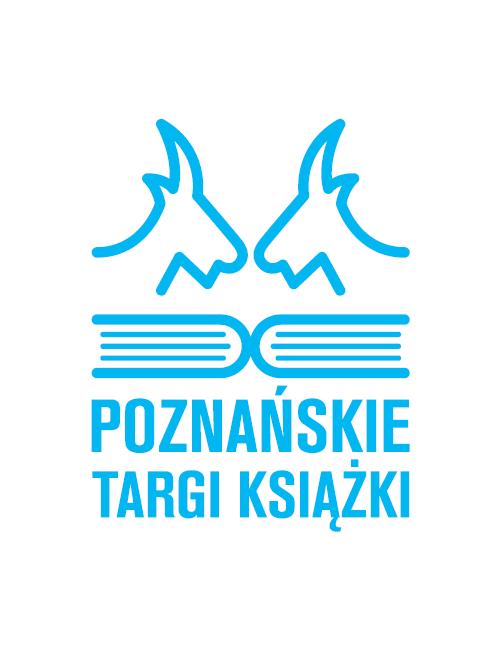 Największa księgarnia w mieście, czyli Poznańskie Targi KsiążkiW dniach 10-12 marca, odbędzie się kolejna edycja Poznańskich Targów Książki. 
Na zwiedzających czekać będą tysiące nowości wydawniczych, ciekawe promocje, spotkania z najbardziej poczytnymi autorami i liczne atrakcje. Wejście na targi jest bezpłatne!Poznańskie Targi Książki to idealna okazja do spędzenia czasu z literaturą i pogłębienia czytelniczych pasji. W tym roku udział w targach weźmie ponad 170 wydawców. Na stoiskach nie zabraknie klasyki, książek, które w minionym roku znalazły się na listach bestesellerów, 
a przede wszystkim najnowszych propozycji wydawniczych. - Poznańskie Targi Książki to nie lada gratka dla wszystkich moli książkowych i kolekcjonerów książek. Każdy znajdzie tu coś dla siebie - nie zabraknie literatury obyczajowej, fantastyki, powieści kryminalnych, romansów, powieści historycznych, biografii, reportaży oraz literatury young adult, a także książek dla najmłodszych dzieci. Co ważne, możemy spodziewać się, 
że wielu wystawców przygotuje atrakcyjne rabaty, więc targi staną się doskonałą okazją 
do uzupełnienia domowej biblioteczki. – komentuje Marcin Gorynia, Dyrektor Poznańskich Targów Książki.Po autograf na Poznańskie Targi KsiążkiW ubiegłym roku Poznańskie Targi Książki odwiedziło ponad 40 tys. zwiedzających. Przyciągały nie tylko tysiące książek, ale przede wszystkim możliwość wzięcia udziału 
w spotkaniach z autorami, a tych na tegorocznej edycji również nie zabraknie. Swoją obecność zapowiedziało ponad 150 twórców. - Tegoroczną edycję odwiedzą znakomici autorzy, których książki pojawiają się na listach bestesellerów. Będą m.in. Wojciech Chmielarz, Łukasz Orbitowski, Max Czornyj, Ryszard Ćwirlej czy Bogdan Rymanowski. Nie zabraknie także pisarzy zza granicy. Odwiedzą nas Carla Montero – hiszpańska autorka bestsellerowych powieści należących do gatunku literatury współczesnej, a także Antonio Iturbe i Jaroslav Rudis. – mówi Marcin Gorynia, dyrektor targów. Na Poznańskich Targach Książki nie zabraknie również twórców gatunku young adult. Będzie można spotkać m.in. Katarzynę Barlińską (vel Pizgacz vel P.S. Herytiera) – niezwykle poczytną autorkę, której powieści przekonały tysiące młodych czytelników i czytelniczek, 
a także Martę Łabęcką, Monikę Rutkę, Weronikę Marczak czy Mateusza Cieślika. Spotkania autorskie na Poznańskich Targach Książki prowadzone będą aż na czterech równolegle działających scenach targowych. Jedna z nich została oddana pod kuratelę Fundacji GRANDA. Oznacza to świetnie poprowadzone spotkania z autorami nie tylko kryminałów, ale też powieści obyczajowych, książek dla dzieci, reportaży i wielu innych gatunków. Wśród gości znajdą się: Katarzyna Kostołowska, Joanna Jodełka, Zofia Mąkosa, Adam Wajrak, Radek Nawrot, Julia Łapińska, Agnieszka Olejnik, Klaudia Muniak, Nina Zawadzka, Agnieszka Kulbat, Adrian Ksycki, Ola Śmigielska i wielu innych. Dodatkowo 
w niedzielny poranek GRANDA zaprasza dzieci na warsztaty z tworzenia ilustracji książkowych.Twórców będzie można spotkać również na stoiskach wydawnictw oraz w specjalnej strefie, gdzie będą rozdawać autografy. Pełna listów autorów, którzy pojawią na MTP dostępna jest na stronie targiksiazki.pl.Poznańskie Targi Książki dla najmłodszychPoznańskie Targi Książki to także bogata oferta książek dla dzieci. Organizatorzy wydarzenia zapraszają całe rodziny po nowości wydawnicze z ulubionymi bohaterami najmłodszych czytelników, a samych rodziców także na spotkania autorskie z twórcami literatury dziecięcej, m.in. z Madaleną Galewską-Kustrą – autorką przygód Pucia, który pomaga dzieciom w nauce mowy oraz Urlichem Hube, którego sztuka „O ósmej na arce” została przetłumaczona 
aż na 30 języków, nagrodzona między innymi Deutsche Kindertheaterpreis, KinderLITERAturpreis oraz National Jewish Book Award, a w wersji książkowej stała się bestsellerem.Ostatniego dnia targów odbędą się także warsztaty ilustratorskie dla dzieci w wieku 7-14 lat, a przez wszystkie 3 dni targów będzie działała Strefa Rodzinnego Czytania.Scrrable, winyle i komiksyPodobnie jak w roku ubiegłym, miłośnicy słownych potyczek znajdą coś dla siebie 
w specjalnej Strefie Scrabble. Z kolei na fanów muzyki będzie czekać blisko 10 000 płyt winylowych przygotowanych przez wystawców z Polski i zagranicy w ramach już IV odsłony Giełdy Winyli. Swoje podwoje otworzy też strefa komiksu.Książki na TikTok-uNowością na tegorocznych Poznańskich Targach Książki będzie Strefa TikTok-a. Przez wszystkie trzy dni będą w niej gościć członkowie znanej wśród młodzieży grupy TikTok BookClub. W programie strefy mnóstwo rozmów o książkach, ich promocji z wykorzystaniem sociam mediów, a także o cieniach i blaskach współpracy pomiędzy wydawcami 
a TikTokerami.Poznańskie Targi Książki odbędą się na terenie MTP w dniach 10-12 marca w towarzystwie Targów Edukacyjnych, które skierowane są do uczniów poszukujących nowych szkół, rodziców i nauczycieli. Więcej informacji na stronach: www.targiksiazki.pl oraz www.edukacja.mtp.pl.Wstęp na oba wydarzenia jest bezpłatny.INFORMACJE PORZĄDKOWEGodziny otwarcia: piątek 10:00-18:00 | sobota 9:00-18:00 | niedziela 9:00-16:00Lokalizacja: wydarzenia będą odbywać się w pawilonach 5A, 7, 7A, 8 i 8A.Wejście: wejście główne od ul. Śniadeckich (Wejście Zachodnie), wejście również od strony dworca Poznań Główny (Hol Wschodni).Kontakt dla mediów:Klaudia Jessa | tel. +48 691 026 861 | klaudia.jessa@grupamtp.pl